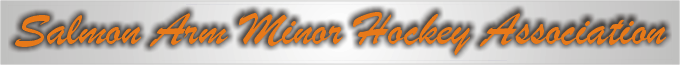 P.O. Box 2323   Salmon Arm BC   V1E 4R3 Phone: 250 832 0095   Fax: 250 832 0198 saminorhockey@shaw.netMinutes:Date:	Jan 15, 2018 6:00 pmIn attendance:  Tim Giandomenico,  Roy Sakaki, Shana Phillips, Greg Williams, Jeremy Menzies, Scott Steward, Heather O’Brien, Mike Bailey, Lisette Stroo Mayes, Daron Mayes, Margaret DehoogLate Arrival:  Absent:  Shawn Lund, Joel de Boer, Jeff Johnson, Darrin Thiessen, Val Kloska, Jong Ae DeRosa, Rob Bushell, Stephanie GeigerCall to order at  6:07pm	Approval of agenda: Moved: Jeremy Menzies Seconded:   Greg  Williams    CarriedAdoption of minutes from previous meeting:  Moved: Greg Williams Seconded: Mike Bailey Carried Presentation: Darby Boyd and David KnightSociety change – Dale Berger stepped down – Darby taking on role of general managerDavid Knight  - arena manager - manages user groups that use Shaw CentreKids ice time comes before adultsDiscussion of user groups ice timesNo plans yet for the restaurant – still being looked atDale becoming repairs & maintenance of rinkBC Hockey proposal – will be major/minor midget/zone and association teams – major bantam zone and association teamsWill be a portal on BC Hockey for parent feedback – not to go to associationsBusiness Arising from previous minutes:  NoneStanding Reports:a. Coach Mentor	:		Shawn Lund absentb. Administrator:			Roy Sakakiclinics are filling per ShawnOmaha carded team – having hard time for associations finding iceNo ice for peewee T3 in sicamousNov 2nd – 4 peewee female – now looking at march 9-10Atom Dev C march 9-10Next year tourney drafts – working on draftRoles and responsibilities – have most ready, a few more to be draftedApril 4th awards day – community churchApril 12th coaches apprec dinner – yans restaurantNo report from Referee in Chief – evaluations going good stillc.  Female			Val KloskaMidget female set for Lumby and Peewee female to possibly be hosted by Kamloopsplan to hold town halls for infoplan to apply for essoc. Treasurer:			Jeff Johnson Absent – 	      d. 	1st Vice President:		Joel De Boer absent	      e. 2nd Vice President:		Daron Mayesno report	      f. 3rd Vice President:		Val Kloska absent	      g. Coach Coordinator:		Jeremy Menziesfemale hockey – peewee/ bantam and atom teams - push for two teams next yearmid season surveys – great feedback from parents           h.	Risk Management:		Darrin Thiessen absent                 i.  D.H.O Senior Div:		Mike Baileygood response from performance skatingj.  D.H.O Junior Div:		Scott StewardGoalie incentive – atom goalies are eligible to get reimbursed this seasonLooking at a possible purchase of wagon wheel for younger kids to help learn skating – up for discussionk.  Secretary:			Shana PhillipsNo reportl.  President:			Tim GiandomenicoBC Hockey proposal – will be major/minor midget/zone and association teams – major bantam zone and association teamsWill be a portal on BC Hockey for parent feedback – not to go to associationsMidgets would be chosen by first week of SeptemberBantam would be a spring tryout – evaluators would be brought by BC Hockey and working with coachArrange with George Cochrane to set up a meeting for parents to come and here proposalCross ice – will be mandated 2019/20Motion to approve the standing reports   Moved:  Greg Williams Seconded: Mike Bailey Carried  New BusinessOMAHA semi annual mtg.  Jan 20th now in Vernon 10am start – delegates?Parents not helping at tournaments – everyone is expected to volunteer – put out at parent meeting that team fees do not cover volunteer positions.Novice/cross ice transition for novice to atom and peewee to bantamStart to look at preparing kids for next level using BC Hockey guidelines – Greg and Jeremy to work on getting some extra ice and get it startedGet body checking clinics ready for peewee/bantam levels – Mike to look at getting times set up Arena decals showing the ice surface – to be used by coaches instead of whiteboards – Roy to look into to see if Shaw Centre would approveLook at Novice missed ice – how to compensate for missed iceIn-Camera Session if necessary:  board members onlyMotion to adjourn by: Greg Williams  8:00pmNext meeting is 6pm Feb 19th, Askew’s Uptown Community Room